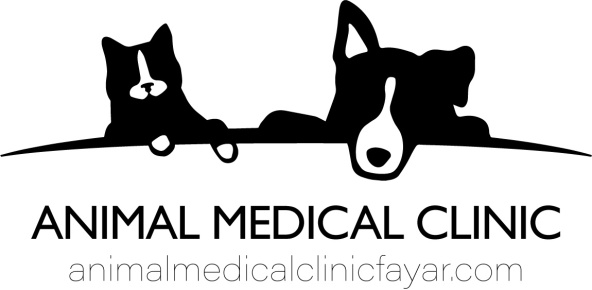 Boarding Admission
Owner Name: _________________________________ 	Pet Name: ____________________________________Pick up date: _________________________________   Time: ____________ AM          PM 	       
Best Contact Phone #: __________________________________ Best method of contact: Phone Call / Text
      VaccinesCanines must have a record of Distemper within the last year and Bordetella (Kennel Cough) within the last 6 months and a current rabies vaccine. Felines must have a record of Feline Respiratory Vaccine within the last year and a current Rabies Vaccine. We are happy to do these at time of drop off.Flea Policy: AMC has a no flea policy; if your pet is found to have fleas, they will be treated for a $10.00 charge.Diet    Please feed Science Diet Maintenance     			 I have provided my pet’s regular food     Please feed _______cups ___________ times a day.		 Please feed _______cups ___________ times a day.Medication ($5.30 per day): Is your pet currently on any medication?		Yes	   	No If yes, please list medication and schedule below:      Medication: ________________________________________    Schedule: _________________________________      Medication: ________________________________________    Schedule: _________________________________Treatment: In the event your pet becomes ill while boarding, do you authorize treatment?		Yes  	  	NoInsurance ($3.70 per night): We offer a minor medical insurance policy that covers the exam charges, medicine, and medical tests that are incurred as a result of the stress of boarding (ex. – stress diarrhea). Yes, I would like insurance for my pet.                      No, I decline insurance for my pet.Additional Services                 Pedicure: $20.00                                              AMC Bath (includes pedicure and ear cleaning): $40.50 - $90.00       Anal Gland Expression: $34.50Special Instructions:  ______________________________________________________________________________________________________________________________________________________________________________________________________________________________________________________________________________________________________ __________________________________________________________________________________________________*We are NOT responsible for belongings left with your pet.* Person(s) Authorized to pick up your pet: _______________________________________________________________Emergency Contact: ______________________________________	Phone: ________________________________Owner Signature: __________________________________________        Date: ________________________________